Anmeldung zur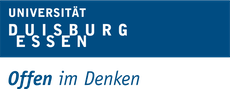 3. Fachtagung der Sektion Finanzielle Bildung
der Deutschen Gesellschaft für Ökonomische Bildung (DeGÖB)am 15.-16. Oktober 2015Die Messung der finanziellen Bildung:Messinstrumente und empirische BefundeO	Ich bin Mitglied der DeGÖB 	O	Ich bin kein Mitglied der DeGÖBIch melde mich für folgende Programmpunkte verbindlich an:Für die Tagungsverpflegung wird vor Ort ein Kostenbeitrag von 30 EUR pro Person erhoben. Dieser wird bei der Anmeldung entrichtet und gilt auch bei nur zeitweiser Teilnahme. Die Kosten für das Abendessen werden vor Ort individuell entrichtet.Die Teilnehmerzahl ist auf ca. 25 begrenzt. Teilnehmen können bevorzugt Mitglieder der Deutschen Gesellschaft für Ökonomische Bildung.Nach Eingang Ihrer Anmeldung erhalten Sie von uns eine Bestätigung Ihrer Tagungsteilnahme. Wir berücksichtigen die Anmeldungen in der Reihenfolge ihres Eingangs bei uns.Name, Vornameggf. Akad. GradKontaktdatenE-Mail-AdresseJaNeinOODonnerstag, 15. Oktober 2015OOAbendessen am Donnerstag, 15. Oktober 2015OOFreitag, 16. Oktober 2015OOMittagessen am Freitag, 16. Oktober 2015